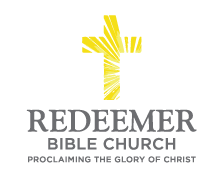 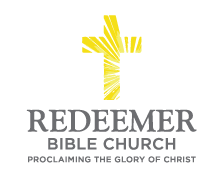 Preaching Point:  This morning, our prayer is that God’s Word would _______________________________ ____________________________________________________________________________________________________________________________________________________________________________________God’s _____________ of ___________  ______________ is ________________.God’s _____________ on ______________ Immorality is ____________-.God’s ________________ of the ___________ ____________ is ________________.Conclusion:  